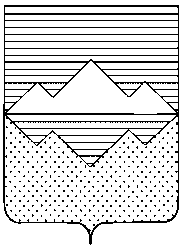 АДМИНИСТРАЦИЯСАТКИНСКОГО МУНИЦИПАЛЬНОГО РАЙОНАЧЕЛЯБИНСКОЙ  ОБЛАСТИПОСТАНОВЛЕНИЕОт «____» января 2017г. №____               г.СаткаОб   утверждении Положения  поизменению    схемы      движения автобусных маршрутов         В целях улучшения обеспечения населения услугами городского пассажирского транспорта,    в     соответствии    с    Федеральными    законами    от   10.12.1995   №  196-ФЗ «О безопасности дорожного движения», от 06.10.2003 № 131-ФЗ «Об общих принципах организации местного самоуправления в Российской Федерации».           ПОСТАНОВЛЯЮ:         1.  Утвердить    прилагаемое    Положение    о    порядке   изменения   схемы    движения автобусных   маршрутов  (приложение  - 1)  и  схему движения  пассажирского транспорта по маршруту (приложение  - 2)         2.  Начальнику Управления строительства и архитектуры администрации Саткинского  муниципального района Толкачёвой М.Л. пересмотреть и подготовить новые паспорта  маршрутов и схемы движения с указанием опасных участков. Внести изменения в Реестр муниципальных маршрутов регулярных перевозок Саткинского муниципального района.         3. Ознакомить индивидуальных предпринимателей и юридических лиц, осуществляющих регулярные перевозки населения на территории Саткинского муниципального района с настоящим  постановлением в установленном порядке.2          4. Отделу организационной  и контрольной работы Управления делами и организационной   работы Администрации Саткинского муниципального района (Корочкиной Н.П.)  разместить  постановление на официальном сайте администрации Саткинского муниципального района и в средствах массовой информации.          5. Контроль за исполнением настоящего постановления возложить на первого  заместителя Главы Саткинского муниципального района Баранова П.А.          6.   Настоящее постановление вступает в силу со дня его подписания.          Глава Саткинского муниципального района                                                       А.А.Глазков                                                                                                                                               Приложение  - 1                                                                                             к постановлению Администрации Саткинского муниципального района от «____»_________2017года  №_____ПОЛОЖЕНИЕОб утверждении маршрута движения общественного транспортав связи с переносом остановочных комплексов        Целями принятия настоящего Положения является создание более удобных условий  предоставления транспортных услуг населению, обеспечение безопасности пассажирских перевозок,  удовлетворение потребностей населения города  в услугах пассажирского транспорта общего пользования. С 01.02.2017г. организация движения городского автотранспорта по перевозке пассажиров будет осуществляться по следующим маршрутам: Маршрут №22  «Западный  – Дворец Спорта»В прямом направлении: Российская – Западный – Универсам - Д/сад – Динамитный –Профилакторий – ул. Спартака – пл. Театральная – Университет – Волна – Управление – Дворец  СпортаВ обратном направлении: по тому – же маршрутуМаршрут №24 «Западный – К.Маркса , гор.Баня»В прямом направлении: Российская – Западный – Универсам – Д/сад – Динамитный – Профилакторий – ул. Спартака – пл. Театральная – Университет – Волна – Управление – Дворец  спорта – Малая запань – Кирпичная – Насосная – Коммунистическая – Вокзал – пл. 1Мая –гор. Баня – Школа – Советская – Почта – ул. К. МарксаВ обратном направлении: по тому – же маршрутуМаршрут №24 А «Западный – ПСХ»В прямом направлении: Российская – Западный – Универсам – Д/сад – Динамитный – Профилакторий – ул. Спартака – пл. Театральная – Университет – Волна – Управление – Дворец  спорта – Малая запань – Кирпичная – Насосная – Коммунистическая – Вокзал – пл. 1Мая –гор. Баня – Школа – Советская – Почта – ул. К. Маркса – Большая Запань – ПСХ В обратном направлении:  по тому – же маршрутуМаршрут №21А «Западный – п. Первомайский»В прямом направлении: Российская – Западный – Универсам – Д/сад – Динамитный – Профилакторий – ул. Спартака – пл. Театральная – Университет – Волна – Челиндбанк –Стадион Труд – Магазин – п. Первомайский – Горняк 2В обратном направлении:  по тому – же маршруту.2Маршрут №9 «Микрорайон – Новый Завод»В прямом направлении: Микрорайон – Универмаг – Гараж – Д/поликлиника – Узел связи –Волна – Университет – пл. Театральная – ул. Спартака – Челябторг – База механизации –Газовый цех – ЦМИ – АТП – Новый ЗаводВ обратном направлении: по тому – же маршрутуМаршрут №2 «Автостанция – гор. Баня, К. Маркса»В прямом направлении: Автостанция – ул. Спартака – пл. Театральная – Университет – Волна – Управление – Дворец спорта – Малая запань – Кирпичная – Насосная –Коммунистическая – Вокзал – Пл. 1 Мая – Гор. Баня – Школа – Советская – Почта – К. МарксаВ обратном направлении: по тому – же маршрутуМаршрут №3 «п. Горняк – Новый Завод»В прямом направлении: п. Горняк – Магазин – Челиндбанк – Университет – пл. Театральная – ул. Спартака – Челябторг – База механизации – Газовый цех – ЦМИ – Новый ЗаводВ обратном направлении: по тому – же маршрутуМаршрут №28 «Западный – Большая Запань»В прямом направлении: Российская – Западный – Универсам – Д/сад – Динамитный – Профилакторий – ул. Спартака – пл. Театральная – Университет – Волна – Управление – Дворец  спорта – Малая запань – Кирпичная – Насосная – Коммунистическая – Вокзал – пл. 1Мая – гор. Баня – Школа – Советская – Почта – ул. К. Маркса – Большая ЗапаньМаршрут №29 «Западный – Лесничество»В прямом направлении: Российская – Западный – Универсам – Д/сад – Динамитный – Профилакторий – ул. Спартака – пл. Театральная – Университет – Волна – Управление – Дворец  спорта – Малая запань – Кирпичная – Насосная – Коммунистическая – Вокзал – пл. 1Мая – гор. Баня – Школа – Советская – Почта – ул. К. Маркса – ЛесничествоМаршрут №399 «Сатка (Автостанция) – Бакал»В прямом направлении: Автостанция – ул. Спартака – пл. Театральная – Университет – Микрорайон – Гараж – Рыжий мост – ж.д. Мост – Бакальчик – Подсобное – 2-е Сады – 1-е Сады – Интернат – Быткомбинат – Пугачева – Октябрьская В обратном направлении: по тому – же маршрутуМаршрут №399 Б «Сатка (Западный) – Бакал»В прямом направлении: Российская – Западный – Универсам – Д/сад – Динамитный – Профилакторий – Автостанция – ул. Спартака – пл. Театральная – Университет – Микрорайон – Гараж – Рыжий мост – ж.д. Мост – Бакальчик – Подсобное – 2-е Сады – 1-е Сады – Интернат – Быткомбинат – Пугачева – Октябрьская В обратном направлении: по тому – же маршруту3Маршрут №400 «Западный – п. Магнитский»В прямом направлении: Российская – Западный – Универсам – Д/сад – Динамитный – Профилакторий – ул. Спартака – пл. Театральная – Университет – Волна – Управление – Дворец  спорта – Малая запань – Кирпичная – Насосная – Коммунистическая – Вокзал – пл. 1Мая – гор. Баня – Школа – Советская – Почта – ул. К. Маркса – Большая Запань – ПСХ – п. Мраморный – п. Магнитский Маршрут №403 «Сатка (Автостанция) – Бердяуш»В прямом направлении: Автостанция – ул. Спартака – пл. Театральная – Университет – Микрорайон – Малая запань – Вокзал – Пл. 1 Мая – Стрелка – К. Маркса – Трасса – Березовый мост – М. Бердяуш – Школа – пов. Жукатау – Бердяуш – ж/д Вокзал – Черемушки В обратном направлении: по тому – же маршрутуМаршрут №403А «Сатка (Автостанция) – Бердяуш (Жукатау)»В прямом направлении: Автостанция – ул. Спартака – пл. Театральная – Университет – Микрорайон – Малая запань – Вокзал – Пл. 1 Мая – Стрелка – К. Маркса – Трасса – Березовый мост – М. Бердяуш – Школа – Жукатау – Бердяуш – ж/д Вокзал В обратном направлении: по тому – же маршрутуМаршрут №430 «Бакал – Межевой»В прямом направлении: Октябрьская – Пугачева – Быткомбинат – Интернат – 1-е Сады – 2-е Сады – Подсобное – Бакальчик – ж.д. Мост – Рыжий мост – Гараж – Микрорайон – Университет –  пл. Театральная – ул. Спартака – Автостанция – Профилакторий – поворот "Западный" – 1-е сады – СНТ "Виктория"  СНТ "Подснежник" – "Сулеинский мост" –"Лесничество" – "Известковая" – "Блиновский поворот" – "Поссовет" – "Межевской поворот" – "Трактовая" – "Автостанция" – "Заправка"СОГЛАСОВАНО:Первый заместитель Главы                                                                                           П.А. БарановНачальник Юридического отдела                                                                              Д.А. ВасильевНачальник отдела организационнойи контрольной работы Управленияделами и организационной работы                                                                         Н.П. КорочкинаНачальник Управления строительства и архитектуры                                                                                   М.Л. ТолкачеваНачальник Управления ЖКХ                                                                                   Л.П. АлпатоваДиректор МКУ«Управление по благоустройству СМР»                                                                     С.В. Лебедев                                                                                                   Приложение  - 2                                                                                             к постановлению Администрации Саткинского муниципального района                                                                                      от «____»_________2017года  №_____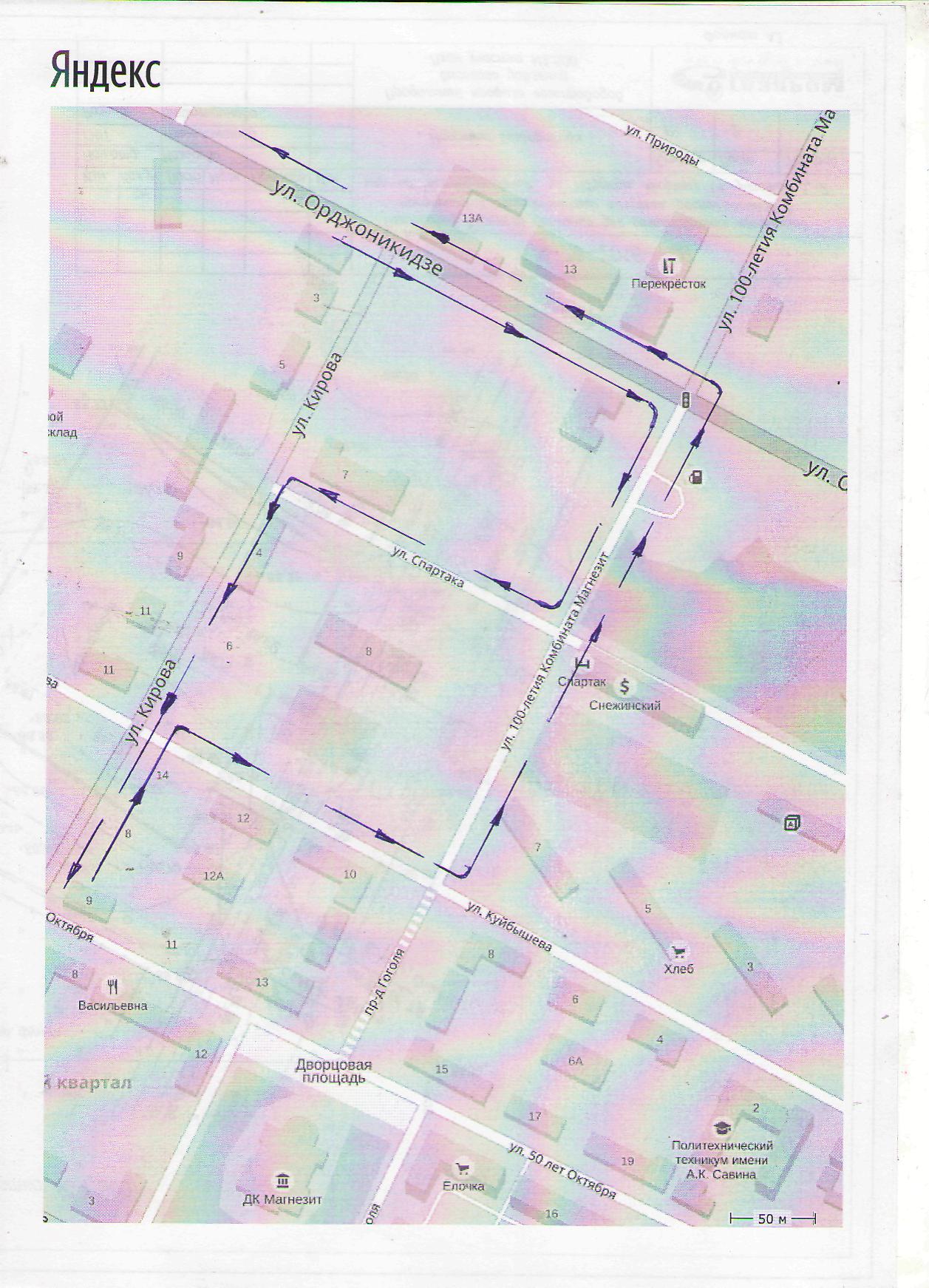 